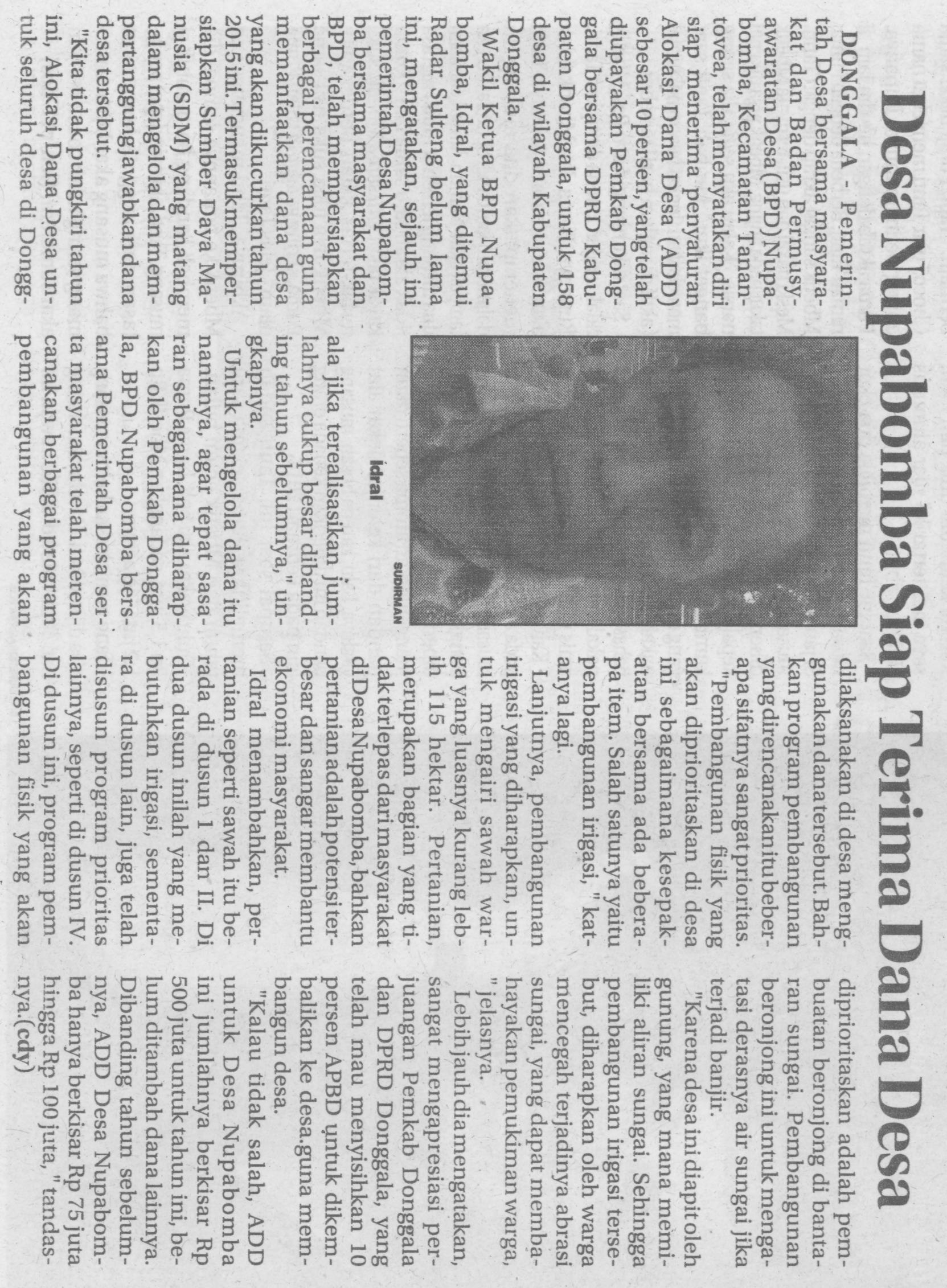 Harian    :RadarKasubaudSulteng 1Hari, tanggal:Jum’at, 1 Mei 2015KasubaudSulteng 1Keterangan:Desa Nupabomba Siap Terima Dana DesaKasubaudSulteng 1Entitas:DonggalaKasubaudSulteng 1